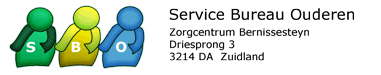 Uitnodiging voor de officiële opening van het windmolenpark Hartel IIMevr. van BeekhuizenGeachte TinieWij hebben hierbij de eer U uit te nodigen voor de officiële opening van het windmolenpark aan het voedingskanaal tussen de gemeente Rotterdam en de randgemeenten Heenvliet, Geervliet en Zwartewaal.Wij verzoeken U vooraf kenbaar te maken of wij op uw aanwezigheid kunnen rekenen.
Wilt U tevens controleren of deze adresgegevens nog juist zijn ?Mevr.  T.V. van Beekhuizen
 Raamweg 233217 GH  HellevoetsluisVriendelijke groeten,P.J. van der MastDirecteur Zoekhetmaaruit Projecten.